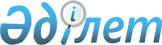 Об областном бюджете на 2009 годРешение Мангистауского областного маслихата от 10 декабря 2008 года N 10/116. Зарегистрировано в Департаменте юстиции Мангистауской области от 12 декабря 2008 года N 2034

      В соответствии с Бюджетным кодексом Республики Казахстан от 24 апреля 2004 года, Законами Республики Казахстан от 23 января 2001 года "О местном государственном управлении в Республике Казахстан" и от 4 декабря 2008 года N 96 "О республиканском бюджете на 2009-2011 годы" областной маслихат РЕШИЛ:

      1. Утвердить областной бюджет на 2009 год согласно приложению 1 в следующих объемах:

       1) доходы - 53 561 748 тысяч тенге, в том числе по:

      налоговым поступлениям – 27 187 811 тысяч тенге;

      неналоговым поступлениям – 3 874 571 тысяча тенге;

      поступлениям от продажи основного капитала – 1 358 тысяч тенге;

      поступлениям трансфертов – 22 498 008 тысяч тенге;

      2) затраты - 54 345 266 тысяч тенге;

      3) чистое бюджетное кредитование – 235 571 тысяча тенге, в том числе:

      бюджетные кредиты – 665 571 тысяча тенге;

      погашение бюджетных кредитов – 430 000 тысяч тенге;

      4) сальдо по операциям с финансовыми активами – 685 521 тысяча тенге, в том числе:

      приобретение финансовых активов – 685 521 тысяча тенге;

      поступления от продажи финансовых активов государства – 0 тенге;

      5) дефицит (профицит) бюджета – 1 704 610 тысяч тенге;

      6) финансирование дефицита (использование профицита) бюджета – 1 704 610 тысяч тенге, в том числе:

      поступление займов – 200 000 тысяч тенге;

      погашение займов – 250 000 тысяч тенге;

      используемые остатки бюджетных средств – 1 754 610 тысяч тенге;

      Сноска. Пункт 1 с изменениями, внесенными решениями Мангистауского областного маслихата от 30.01.2009 N 12/144; от 10.04.09 N 13/159;от 06.05.09 N 14/178; от 19.06.09 N 15/185;от 17.07.09 № 16/207; от 04.09.2009 № 18/215; от 14.10.2009 № 19/221 (вводится в действие с 01.01.2009)

      2. Установить на 2009 год нормативы распределения доходов в бюджеты городов и районов в следующих размерах:

      1) индивидуальный подоходный налог с доходов, облагаемых у источника выплаты:

      Бейнеускому району – 32,1 процентов;

      Каракиянскому району - 4,1 процентов;

      Мангистаускому району - 23,0 процентов;

      Мунайлинскому району – 47,1 процента;

      Тупкараганскому району - 52,4 процентов;

      городу Актау - 22,4 процента;

      городу Жанаозен - 67,3 процента.

      2) индивидуальный подоходный налог с доходов, необлагаемых у источника выплаты:

      Бейнеускому району – 100 процентов;

      Каракиянскому району - 0 процентов;

      Мангистаускому району - 0 процентов;

      Мунайлинскому району – 100 процентов;

      Тупкараганскому району - 0 процентов;

      городу Актау - 100 процентов;

      городу Жанаозен - 100 процентов.

      3) индивидуальный подоходный налог с физических лиц, осуществляющих деятельность по разовым талонам:

      Бейнеускому району – 100 процентов;

      Каракиянскому району - 0 процентов;

      Мангистаускому району - 0 процентов;

      Мунайлинскому району – 100 процентов;

      Тупкараганскому району - 0 процентов;

      городу Актау - 100 процентов;

      городу Жанаозен - 100 процентов.

      4) индивидуальный подоходный налог с доходов иностранных граждан, облагаемых у источника выплаты:

      Бейнеускому району – 100 процентов;

      Каракиянскому району - 0 процентов;

      Мангистаускому району - 0 процентов;

      Мунайлинскому району – 100 процентов;

      Тупкараганскому району - 0 процентов;

      городу Актау - 100 процентов;

      городу Жанаозен - 100 процентов.

      5) индивидуальный подоходный налог с доходов иностранных граждан, не облагаемых у источника выплаты:

      Бейнеускому району – 100 процентов;

      Каракиянскому району - 0 процентов;

      Мангистаускому району - 0 процентов;

      Мунайлинскому району – 100 процентов;

      Тупкараганскому району - 0 процентов;

      городу Актау - 100 процентов;

      городу Жанаозен - 100 процентов.

      6) социальный налог:

      Бейнеускому району – 73,8 процентов;

      Каракиянскому району - 0 процентов;

      Мангистаускому району - 15,7 процентов;

      Мунайлинскому району – 42,7 процентов;

      Тупкараганскому району - 59,0 процентов;

      городу Актау - 7,9 процента;

      городу Жанаозен - 79,8 процента.

      Сноска. Пункт 2 с изменениями, внесенными решениями Мангистауского областного маслихата от 30.01.2009 N 12/144; от 10.04.09 N 13/159; от 19.06.09 N 15/185;от 17.07.09 № 16/207; от 04.09.2009 № 18/215; от 14.10.2009 № 19/221 (вводится в действие с 01.01.2009);

      3. Предусмотреть в областном бюджете на 2009 год объемы субвенций, передаваемых из областного бюджета в бюджеты районов и городов, в сумме 700 459 тысячи тенге, в том числе:

      Бейнеускому району – 331 365 тысяч тенге;

      Мангистаускому району – 59 298 тысячи тенге;

      Мунайлинскому району – 309 796 тысяч тенге;

      Сноска. Пункт 3 с изменениями, внесенными решением Мангистауского областного маслихата от 19.06.09 N 15/185 (вводится в действие с 01.01.2009)

      4. Предусмотреть в областном бюджете на 2009 год объемы бюджетных изъятий из нижестоящих бюджетов в областной бюджет в сумме 1 411 960 тысячи тенге, в том числе:

      Каракиянский район – 596 343 тысяч тенге;

      Тупкараганский район – 2 199 812 тысяч тенге.

      Сноска. Пункт 4 с изменениями, внесенными решениями Мангистауского областного маслихата от 19.06.09 N 15/185;от 17.07.09 № 16/207; от 14.10.2009 № 19/221 (вводится в действие с 01.01.2009)

      5. Принять к сведению, что бюджетные изъятия, подлежащие перечислению в республиканский бюджет, осуществляются из областного бюджета в сумме 5 342 114 тысяч тенге.

      5-1. Принять к сведению, что в областном бюджете на 2009 год учтены целевые текущие трансферты в республиканский бюджет в связи с передачей функций государственных органов из нижестоящего уровня государственного управления в вышестоящий в сумме 320 640 тысяч тенге.

      Сноска. Решение дополнено пунктом 5-1 в соответствии с решением Мангистауского областного маслихата от 30.01.2009 N 12/144 (вводится в действие с 01.01.2009);

      6. Учесть, что бюджетам районов из областного бюджета на 2009 год предусмотрены целевые текущие трансферты в сумме 627 116 тысяча тенге на компенсацию потерь местного бюджета в связи с изменением порядка уплаты налога на имущество юридических лиц и индивидуальных предпринимателей, в том числе.

      Сноска. Пункт 6 с изменениями, внесенными решениями Мангистауского областного маслихата от 30.01.2009 N 12/144 ; от 10.04.09 N 13/159; от 06.05.09 N 14/178;от 19.06.09 N 15/185; от 14.10.2009 № 19/221 (вводится в действие с 01.01.2009)

      7. Учесть, что бюджетам районов и городов из областного бюджета на 2009 год предусмотрены целевые текущие трансферты в сумме 184 970 тысяч тенге, в том числе:

      на приобретение и доставку учебников, учебно-методических комплексов для государственных организаций образования районов и городов – 122 918 тысяч тенге;

      на содержание вновь вводимых объектов образования – 12 052 тысячи тенге;

      на обеспечение функционирования автомобильных дорог районного значения – 50 000 тысяч тенге;

      Распределение указанной суммы в разрезе бюджетов районов и городов осуществляется согласно приложению 5.

      Сноска. Пункт 7 с изменениями, внесенными решением Мангистауского областного маслихата от 30.01.2009 N 12/144 (вводится в действие с 01.01.2009);

      8. Учесть, что бюджетам районов и городов из областного бюджета на 2009 год предусмотрены целевые трансферты на развитие в сумме 1 736 172 тысячи тенге, в том числе:

      на развитие объектов образования области – 214 977 тысяч тенге;

      на развитие и обустройство инженерно-коммуникационной инфраструктуры – 271 195 тысяч тенге.

      Распределение указанной суммы в разрезе бюджетов районов и городов осуществляется согласно приложению 6.

      Сноска. Пункт 8 в редакции решения Мангистауского областного маслихата от 30.01.2009 N 12/144;от 04.09.2009 № 18/215 (вводится в действие с 01.01.2009);

      8-1. Учесть, распределение объема целевых текущих трансфертов из республиканского бюджета на 2009 год на реализацию Государственной программы развития образования в Республике Казахстан на 2005-2010 годы и Государственной программы развития технического и профессионального образования в Республике Казахстан на 2008-2012 годы в сумме 920 125 тысяч тенге в разрезе бюджетов областного, районов и городов согласно приложению 7.

      Сноска. Решение дополнено пунктом 8-1 в соответствии с решением Мангистауского областного маслихата от 30.01.2009 N 12/144 (вводится в действие с 01.01.2009)

      8-2. Учесть, что в областном бюджете на 2009 год предусмотрены целевые текущие трансферты из республиканского бюджета на реализацию Государственной программы реформирования и развития здравоохранения Республики Казахстан на 2005-2010 годы и на закуп лекарственных средств, вакцин и других иммунобиологических препаратов в сумме 1 562 770 тысячи тенге согласно приложению 8.

      Сноска. Решение дополнено пунктом 8-2 в соответствии с решением Мангистауского областного маслихата от 30.01.2009 N 12/144; внесены  изменения решением Мангистауского областного маслихата от 06.05.09 N 14/178 (вводится в действие с 01.01.2009);

      8-3. Учесть, распределение объема целевых текущих трансфертов из республиканского бюджета на 2009 год на реализацию мероприятий в сфере социального обеспечения в сумме «362 179 тысячи тенге в разрезе бюджетов областного, районов и городов согласно приложению 9.

      Сноска. Решение дополнено пунктом 8-3 в соответствии с решением Мангистауского областного маслихата от 30.01.2009 N 12/144; внесены изменения решением Мангистауского областного маслихата от 06.05.09 N 14/178 (вводится в действие с 01.01.2009);

      8-4. Учесть, распределение объема целевых текущих трансфертов на развитие из республиканского бюджета на 2009 год на поддержку сельского хозяйства и социальную поддержку специалистов социальной сферы сельских населенных пунктов в сумме 203 635 тысяч тенге в разрезе бюджетов областного, районов и городов согласно приложению 10.

      Сноска. Решение дополнено пунктом 8-4 в соответствии с решением Мангистауского областного маслихата от 30.01.2009 N 12/144 (вводится в действие с 01.01.2009);

      8-5. Учесть, что в областном бюджете на 2009 год предусмотрены целевые текущие трансферты из республиканского бюджета на реализацию отдельных мероприятий в сумме 514 334 тысячи тенге согласно приложению 11.

      Сноска. Решение дополнено пунктом 8-5 в соответствии с решением Мангистауского областного маслихата от 30.01.2009 N 12/144 (вводится в действие с 01.01.2009);

      8-6. Учесть распределение объема целевых трансфертов на развитие и бюджетных кредитов из республиканского бюджета на 2009 год на реализацию Государственной программы жилищного строительства на 2008-2010 годы в сумме 3 166 000 тысяч тенге в разрезе бюджетов областного, районов и городов согласно приложению 12.

      Сноска. Решение дополнено пунктом 8-6 в соответствии с решением Мангистауского областного маслихата от 30.01.2009 N 12/144; внесены  изменения решением Мангистауского областного маслихата от 06.05.09 N 14/178 (вводится в действие с 01.01.2009);

      8-7. Учесть, распределение объема целевых трансфертов на развитие из республиканского бюджета на 2009 год на реализацию инвестиционных проектов в сумме 9 524 372 тысяч тенге в разрезе бюджетов областного, районов и городов согласно приложению 13.

      Сноска. Решение дополнено пунктом 8-7 в соответствии с решением Мангистауского областного маслихата от 30.01.2009 N 12/144; от 10.04.09 N 13/159 ; от 06.05.09 N 14/178 (вводится в действие с 01.01.2009);

      8-8. Учесть, что в областном бюджете на 2009 год предусмотрено погашение займа в сумме 178 377 тысяч тенге, ранее выделенного на строительство жилья, по нулевой ставке вознаграждения (интереса) в бюджет города Актау.

      За счет возвратных средств на кредитование бюджетов городов для завершения строительства жилья по нулевой ставке вознаграждения (интереса) в рамках реализации Государственной программы развития жилищного строительства в Республике Казахстан на 2008-2010 годы в бюджет города Жанаозен направить 165 571 тысячу тенге.

      8-9. Учесть распределение объема целевых текущих трансфертов и трансфертов на развитие из республиканского бюджета на 2009 год в сумме 4 115 311 тысяч тенге для финансирования мероприятий в рамках реализации стратегии региональной занятости и переподготовки кадров в разрезе бюджетов областного, районов и городов согласно приложению 14.

      Сноска. Пункт 8-9 с изменением, внесенным решением Мангистауского областного маслихата от 17.07.09 № 16/207 (вводится в действие с 01.01.2009);

      8-10. Учесть распределение объема целевых текущих трансфертов из республиканского бюджета на 2009 год в сумме 983 193 тысячи тенге на расширение программы социальных рабочих мест и молодежной практики и на подготовку и переподготовку кадров в разрезе бюджетов областного, районов и городов согласно приложению 15.

      Сноска. Решение дополнено пунктом 8-8 в соответствии с решением Мангистауского областного маслихата от 30.01.2009 N 12/144; с изменениями, внесенными решением Мангистауского областного маслихата от 10.04.09 N 13/159; дополнено решением Мангистауского областного маслихата от 06.05.09 N 14/178; пункт 8 с изменениями, внесенными решениями Мангистауского областного маслихата от 19.06.09 N 15/185; от 17.07.09 № 16/207(вводится в действие с 01.01.2009);

      

 9. Предоставить право:

      на бесплатный и льготный проезд гражданам, проживающим в Мангистауской области и направляемым на консультацию, обследование и лечение в республиканские лечебно – профилактические центры согласно Правилам, утвержденным постановлением акимата области;

      на бесплатное обеспечение лекарственными препаратами при амбулаторном лечении взрослых, больных гемофилией, а также больных артериальной гипертензией и ишемической болезнью сердца;

      на бесплатный или льготный проезд больным туберкулезом, направляемым на поддерживающее лечение в областной противотуберкулезный санаторий "Тущибек" и республиканские противотуберкулезные санатории согласно Правилам, утвержденным постановлением акимата области;

      на единовременное возмещение коммунальных услуг и приобретение топлива работникам государственных организаций образования, медицинским и фармацевтическим работникам государственных организаций здравоохранения, работникам государственных организаций социального обеспечения, работникам государственных организаций культуры и спорта, работающим в аульной (сельской) местности и поселках, не находящихся на территории административной подчиненности городов, в размере 10 000 тенге;

      на возмещение транспортных расходов, связанных с разъездным характером деятельности в общественном транспорте, медицинским работникам здравоохранения, согласно Правилам, утвержденным постановлением акимата области.

      10. Установить повышенные оклады (тарифные ставки) на 25% педагогическим работникам государственных организаций образования, медицинским и фармацевтическим работникам государственных организаций здравоохранения, работникам государственных организаций социального обеспечения, работникам государственных организаций культуры и спорта, работающим в аульной (сельской) местности и поселках, не находящихся на территории административной подчиненности городов.

      11. Утвердить резерв местного исполнительного органа области в сумме 372 808 тысяч тенге.

      Сноска. Пункт 11 с изменениями, внесенными решением Мангистауского областного маслихата от 30.01.2009 N 12/144; от 10.04.09 N 13/159; от 06.05.09 N 14/178; от 19.06.09 N 15/185; от 17.07.09 № 16/207; от 04.09.2009 № 18/215; от 14.10.2009 № 19/221 (вводится в действие с 01.01.2009)

      12. Утвердить перечень бюджетных программ развития областного бюджета, направленных на реализацию бюджетных инвестиционных проектов (программ) согласно приложению 2.

      13. Утвердить перечень бюджетных программ на 2009 год, не подлежащих секвестру в процессе исполнения областного бюджета, согласно приложению 3.

      Установить, что в процессе исполнения бюджетов районов и городов на 2009 год не подлежат секвестру бюджетные программы согласно приложению 4.

      14. Настоящее решение вводится в действие с 1 января 2009 года.      Председатель сессии     Секретарьобластного маслихата

      Ж. Суинов               Б. Чельпеков

ПРИЛОЖЕНИЕ 1

к решению областного маслихата

от 14 октября 2009 года № 19/221      Сноска. Приложения 1 в редакции решения Мангистауского областного маслихата от 14.10.2009 № 19/221 (вводится в действие с 01.01.2009); Областной бюджет на 2009 год

ПРИЛОЖЕНИЕ 2

к решению областного маслихата

от 17 июля 2009 года № 16/207      Сноска. Приложения 2 в редакции решения Мангистауского областного маслихата от 17.07.09 № 16/207(вводится в действие с 01.01.2009); ПЕРЕЧЕНЬ ОБЛАСТНЫХ БЮДЖЕТНЫХ ПРОГРАММ РАЗВИТИЯ НА 2009 ГОД, НАПРАВЛЕННЫХ НА РЕАЛИЗАЦИЮ ИНВЕСТИЦИОННЫХ ПРОЕКТОВ (ПРОГРАММ) И НА ФОРМИРОВАНИЕ ИЛИ УВЕЛИЧЕНИЕ УСТАВНОГО КАПИТАЛА ЮРИДИЧЕСКИХ ЛИЦ

ПРИЛОЖЕНИЕ 3

к решению областного маслихата

от 10 декабря 2008 года N 10/116 ПЕРЕЧЕНЬ ОБЛАСТНЫХ БЮДЖЕТНЫХ ПРОГРАММ,

НЕ ПОДЛЕЖАЩИХ СЕКВЕСТРУ В ПРОЦЕССЕ ИСПОЛНЕНИЯ

ОБЛАСТНОГО БЮДЖЕТА НА 2009 ГОД

ПРИЛОЖЕНИЕ 4

к решению областного маслихата

от 10 декабря 2008 года N 10/116 ПЕРЕЧЕНЬ БЮДЖЕТНЫХ ПРОГРАММ, НЕ ПОДЛЕЖАЩИХ СЕКВЕСТРУ

В ПРОЦЕССЕ ИСПОЛНЕНИЯ БЮДЖЕТОВ РАЙОНОВ И ГОРОДОВ

НА 2009 ГОД

ПРИЛОЖЕНИЕ 5

к решению областного маслихата

от 30 января 2009 года

N 12/144      Сноска. Приложения 5 в редакции решения Мангистауского областного маслихата от 30.01.2009 N 12/144 (вводится в действие с 01.01.2009); Распределение сумм целевых текущих трансфертов из областного бюджета бюджетам районов и городов на 2009 год(тыс. тенге)

ПРИЛОЖЕНИЕ 6

к решению областного маслихата

от 14 октября 2009 года № 19/221      Сноска. Приложение 6 в редакции решения Мангистауского областного маслихата от 14.10.2009 № 19/221 (вводится в действие с 01.01.2009); Распределение сумм целевых трансфертов на развитие из областного бюджета бюджетам районов и городов на 2009 год(тыс. тенге)

ПРИЛОЖЕНИЕ 7

к решению областного маслихата

от 14 октября 2009 года № 19/221      Сноска. Приложение 6 в редакции решения Мангистауского областного маслихата от 14.10.2009 № 19/221 (вводится в действие с 01.01.2009); Распределение сумм целевых текущих трансфертов из республиканского бюджета областному бюджету, бюджетам районов и городов на 2009 год в сфере образования

ПРИЛОЖЕНИЕ 8

к решению областного маслихата

от 14 октября 2009 года № 19/221      Сноска. Приложения 8 в редакции решения Мангистауского областного маслихата от 14.10.2009 № 19/221 (вводится в действие с 01.01.2009); Распределение сумм целевых текущих трансфертов из республиканского бюджета областному бюджету на 2009 год в сфере здравоохранения

ПРИЛОЖЕНИЕ 9

к решению областного маслихата

от 6 мая 2009 года N 14/178      Сноска. Приложения 9 в редакции решения Мангистауского областного маслихата от 06.05.09 N 14/178 (вводится в действие с 01.01.2009); Распределение сумм целевых текущих трансфертов из республиканского бюджета областному бюджету, бюджетам районов и городов на 2009 год на реализацию мероприятий в сфере социального обеспечения(тыс. тенге)

ПРИЛОЖЕНИЕ 10

к решению областного маслихата

от 14 октября 2009 года № 19/221      Сноска. Приложения 10 в редакции решения Мангистауского областного маслихата от 14.10.2009 № 19/221 (вводится в действие с 01.01.2009); Распределение сумм целевых текущих трансфертов из республиканского бюджета областному бюджету, бюджетам районов и городов на 2009 год на поддержку сельского хозяйства и социальную поддержку специалистов социальной сферы сельских населенных пунктов(тыс.тенге)

ПРИЛОЖЕНИЕ 11

к решению областного маслихата

от 30 января 2009 года

N 12/144 Распределение сумм целевых текущих трансфертов из республиканского бюджета областному бюджету на 2009 год(тыс. тенге)

ПРИЛОЖЕНИЕ 12

к решению областного маслихата

от 4 сентября 2009 года № 18/215      Сноска. Приложения 12 в редакции решения Мангистауского областного маслихата от 04.09.2009 № 18/215 (вводится в действие с 01.01.2009); Распределение сумм целевых трансфертов на развитие и бюджетных кредитов из республиканского бюджета бюджетам районов и городов на 2009 год на реализацию Государственной программы жилищного строительства на 2008-2010 годы(тыс.тенге)

ПРИЛОЖЕНИЕ 13

к решению областного маслихата

от 6 мая 2009 года N 14/178      Сноска. Приложения 13 в редакции решения Мангистауского областного маслихата от 06.05.09 N 14/178 (вводится в действие с 01.01.2009); Распределение сумм целевых трансфертов на развитие из республиканского бюджета областному бюджету, бюджетам районов и городов на 2009 год на реализацию инвестиционных проектов(тыс. тенге)

ПРИЛОЖЕНИЕ 14

к решению областного маслихата

от 4 сентября 2009 года № 18/215      Сноска. Решение дополнено приложением 14 в соответсвии с решением Мангистауского областного маслихата от 04.09.2009 № 18/215 (вводится в действие с 01.01.2009); Распределение сумм целевых текущих трансфертов и трансфертов на развитие из республиканского бюджета областному бюджету, бюджетам районов и городов на 2009 год для финансирования мероприятий в рамках реализации стратегии региональной занятости и переподготовки кадров(тыс. тенге)

ПРИЛОЖЕНИЕ 15

к решению областного маслихата

от 4 сентября 2009 года № 18/215      Сноска. Решение дополнено приложением 15 в соответствии с решением Мангистауского областного маслихата от 04.09.2009 № 18/215 (вводится в действие с 01.01.2009); Распределение сумм целевых текущих трансфертов из республиканского бюджета областному бюджету, бюджетам районов и городов на 2009 год на расширение программы социальных рабочих мест и молодежной практики и на подготовку и переподготовку кадров(тыс. тенге)
					© 2012. РГП на ПХВ «Институт законодательства и правовой информации Республики Казахстан» Министерства юстиции Республики Казахстан
				Кат.
Кл.
Пдк.
Спк.
Наименование
Сумма,

тыс. тенге
11111231. ДОХОДЫ53 561 74811HАЛОГОВЫЕ ПОСТУПЛЕHИЯ27 187 8110101Подоходный налог 11 004 8282Индивидуальный подоходный налог11 004 8280303Социальный налог10 057 2901Социальный налог10 057 2900505Внутренние налоги на товары, работы и услуги6 125 6933Поступления за использование природных и других ресурсов6 125 6144Сборы за ведение предпринимательской и профессиональной деятельности7922HЕHАЛОГОВЫЕ ПОСТУПЛЕHИЯ3 874 5710101Доходы от государственной собственности44 2691Поступления части чистого дохода государственных предприятий3 4184Доходы на доли участия в юридических лицах, находящиеся в государственной собственности3 8215Доходы от аренды имущества, находящегося в государственной собственности18 3517Вознаграждения по кредитам, выданным из государственного бюджета18 6790202Поступления от реализации товаров (работ, услуг) государственными учреждениями, финансируемыми из государственного бюджета2531Поступления от реализации товаров (работ, услуг) государственными учреждениями, финансируемыми из государственного бюджета2530404Штрафы, пеня, санкции, взыскания, налагаемые государственными учреждениями, финансируемыми из государственного бюджета, а также содержащимися и финансируемыми из бюджета (сметы расходов) Национального Банка Республики Казахстан2 3321Штрафы, пеня, санкции, взыскания, налагаемые государственными учреждениями, финансируемыми из государственного бюджета, а также содержащимися и финансируемыми из бюджета (сметы расходов) Национального Банка Республики Казахстан2 3320606Прочие неналоговые поступления3 827 7171Прочие неналоговые поступления3 827 71733ПОСТУПЛЕНИЯ ОТ ПРОДАЖИ ОСНОВНОГО КАПИТАЛА1 3580101Продажа государственного имущества, закрепленного за государственными учреждениями1 3581Продажа государственного имущества, закрепленного за государственными учреждениями1 35844ПОСТУПЛЕНИЯ ТРАНСФЕРТОВ22 498 0080101Трансферты из нижестоящих органов государственного управления1 416 1852Трансферты из районных (городских) бюджетов1 416 1850202Трансферты из вышестоящих органов государственного управления21 081 8231Трансферты из республиканского бюджета21 081 823Фгр.Фгр.Адм.Адм.Пр.Ппр.НаименованиеСумма,

тыс. тенге1
2
3
2. ЗАТРАТЫ54 345 2660101Государственные услуги общего характера761 610110110Аппарат маслихата области28 762001Обеспечение деятельности маслихата области28 762120120Аппарат акима области592 764001Обеспечение деятельности акима области297 135002Создание информационных систем295 629257257Управление финансов области85 901001Обеспечение деятельности управления финансов75 077009Организация приватизации коммунальной собственности4 230010Учет, хранение, оценка и реализация имущества, поступившего в коммунальную собственность6 594258258Управление экономики и бюджетного планирования области54 183001Обеспечение деятельности управления экономики и бюджетного планирования54 1830202Оборона48 515250250Управление по мобилизационной подготовке, гражданской обороне и организации предупреждения и ликвидации аварий и стихийных бедствий области48 515001Обеспечение деятельности управления по мобилизационной подготовке, гражданской обороне и организации предупреждения и ликвидации аварий и стихийных бедствий17 911003Мероприятия в рамках исполнения всеобщей воинской обязанности13 532004Мероприятия гражданской обороны областного масштаба2 200005Мобилизационная подготовка и мобилизация областного масштаба14 8720303Общественный порядок, безопасность, правовая, судебная, уголовно-исполнительная деятельность2 303 927252252Исполнительный орган внутренних дел, финансируемый из областного бюджета2 208 955001Обеспечение деятельности исполнительного органа внутренних дел, финансируемого из областного бюджета2 086 472002Охрана общественного порядка и обеспечение общественной безопасности на территории области120 878003Поощрение граждан, участвующих в охране общественного порядка1 605271271Управление строительства области94 972003Развитие объектов органов внутренних дел94 9720404Образование7 873 711252252Исполнительный орган внутренних дел, финансируемый из областного бюджета50 866007Повышение квалификации и переподготовка кадров50 866253253Управление здравоохранения области112 061003Повышение квалификации и переподготовка кадров25 400043Подготовка специалистов в организациях технического и профессионального, послесреднего образования79 706060Подготовка и переподготовка кадров6 955260260Управление туризма, физической культуры и спорта области445 190006Дополнительное образование для детей445 190261261Управление образования области5 010 175001Обеспечение деятельности управления образования36 878003Общеобразовательное обучение по специальным образовательным учебным программам214 665005Приобретение и доставка учебников, учебно-методических комплексов для областных государственных учреждений образования19 600006Общеобразовательное обучение одаренных детей в специализированных организациях образования148 789007Проведение школьных олимпиад, внешкольных мероприятий и конкурсов областного масштаба208 503008Капитальный, текущий ремонт объектов образования в рамках реализации стратегии региональной занятости и переподготовки кадров194 177009Целевые текущие трансферты бюджетам районов (городов областного значения) на капитальный, текущий ремонт объектов образования в рамках реализации стратегии региональной занятости и переподготовки кадров1 122 524010Повышение квалификации и переподготовка кадров59 026011Обследование психического здоровья детей и подростков и оказание психолого-медико-педагогической консультативной помощи населению37 756012Реабилитация и социальная адаптация детей и подростков с проблемами в развитии16 460018Целевые текущие трансферты бюджетам районов (городов областного значения) на содержание вновь вводимых объектов образования530 468024Подготовка специалистов в организациях технического и профессионального образования1 261 666026Целевые текущие трансферты бюджетам районов (городов областного значения) на внедрение новых технологий государственной системы в сфере образования76 289029Методическая работа12 157048Целевые текущие трансферты бюджетам районов (городов областного значения) на оснащение учебным оборудованием кабинетов физики, химии, биологии в государственных учреждениях основного среднего и общего среднего образования94 228058Целевые текущие трансферты бюджетам районов (городов областного значения) на создание лингафонных и мультимедийных кабинетов в государственных учреждениях начального, основного среднего и общего среднего образования132 984060Подготовка и переподготовка кадров721 087113Трансферты из местных бюджетов122 918271271Управление строительства области2 255 419004Целевые трансферты на развитие бюджетам районов (городов областного значения) на строительство и реконструкцию объектов образования1 822 420037Строительство и реконструкция объектов образования432 9990505Здравоохранение12 074 645253253Управление здравоохранения области10 361 277001Обеспечение деятельности управления здравоохранения57 230002Капитальный, текущий ремонт объектов здравоохранения в рамках реализации стратегии региональной занятости и переподготовки кадров900 054004Оказание стационарной медицинской помощи по направлению специалистов первичной медико-санитарной помощи и организаций здравоохранения3 996 846005Производство крови, ее компонентов и препаратов для местных организаций здравоохранения77 184006Охрана материнства и детства68 029007Пропаганда здорового образа жизни61 651008Реализация мероприятий по профилактике и борьбе со СПИДом в Республике Казахстан8 771009Оказание медицинской помощи лицам, страдающим социально значимыми заболеваниями и заболеваниями, представляющими опасность для окружающих1 705 347010Оказание первичной медико-санитарной помощи населению2 030 914011Оказание скорой и неотложной помощи и санитарная авиация476 665012Оказание медицинской помощи населению в чрезвычайных ситуациях54 546013Проведение патологоанатомического вскрытия10 315014Обеспечение лекарственными средствами и специализированными продуктами детского и лечебного питания отдельных категорий населения на амбулаторном уровне270 719016Обеспечение граждан бесплатным или льготным проездом за пределы населенного пункта на лечение30 817017Приобретение тест-систем для проведения дозорного эпидемиологического надзора768018Обеспечение деятельности информационно-аналитических центров15 142019Обеспечение больных туберкулезом противотуберкулезными препаратами74 395020Обеспечение больных диабетом противодиабетическими препаратами38 467021Обеспечение онкологических больных химиопрепаратами123 221022Обеспечение больных с почечной недостаточностью лекарственными средствами, диализаторами, расходными материалами и больных после трансплантации почек лекарственными средствами44 288026Обеспечение факторами свертывания крови при лечении взрослых, больных гемофилией87 154027Централизованный закуп вакцин и других медицинских иммунобиологических препаратов для проведения иммунопрофилактики населения164 918028Содержание вновь вводимых объектов здравоохранения63 836271271Управление строительства области1 713 368038Строительство и реконструкция объектов здравоохранения1 713 3680606Социальная помощь и социальное обеспечение2 551 808256256Управление координации занятости и социальных программ области840 535001Обеспечение деятельности управления координации занятости и социальных программ49 057002Социальное обеспечение престарелых и инвалидов общего типа417 994003Социальная поддержка инвалидов43 267005Капитальный, текущий ремонт объектов социального обеспечения в рамках реализации стратегии региональной занятости и переподготовки кадров4 000011Оплата услуг по зачислению, выплате и доставке пособий и других социальных выплат60020Целевые текущие трансферты бюджетам районов (городов областного значения) на выплату государственной адресной социальной помощи и ежемесячного государственного пособия на детей до 18 лет в связи с ростом размера прожиточного минимума69 006022Целевые текущие трансферты бюджетам районов (городов областного значения) на увеличение норм питания в медико-социальных учреждениях2 000027Целевые текущие трансферты бюджетам районов (городов областного значения) на расширение программы социальных рабочих мест и молодежной практики255 151261261Управление образования области225 832015Социальное обеспечение сирот, детей, оставшихся без попечения родителей225 832271271Управление строительства области1 485 441039Строительство и реконструкция объектов социального обеспечения1 485 4410707Жилищно-коммунальное хозяйство9 601 202271271Управление строительства области3 442 195010Целевые трансферты на развитие бюджетам районов (городов областного значения) на строительство и (или) приобретение жилья государственного коммунального жилищного фонда1 294 000012Целевые трансферты на развитие бюджетам районов (городов областного значения) на развитие, обустройство и (или) приобретение инженерно-коммуникационной инфраструктуры1 943 195030Развитие объектов коммунального хозяйства205 000279279Управление энергетики и коммунального хозяйства области6 159 007001Обеспечение деятельности управления энергетики и коммунального хозяйства29 374004Газификация населенных пунктов5 205 323015Целевые текущие трансферты бюджетам районов (городов областного значения) на ремонт инженерно-коммуникационной инфраструктуры и благоустройство населенных пунктов в рамках реализации стратегии региональной занятости и переподготовки кадров201 951016Целевые трансферты на развитие бюджетам районов (городов областного значения) на развитие инженерно-коммуникационной инфраструктуры и благоустройство населенных пунктов в рамках реализации стратегии региональной занятости и переподготовки кадров722 3590808Культура, спорт, туризм и информационное пространство1 792 651259259Управление архивов и документации области76 532001Обеспечение деятельности управления архивов и документации9 259002Обеспечение сохранности архивного фонда67 273260260Управление туризма, физической культуры и спорта области691 439001Обеспечение деятельности управления физической культуры и спорта24 329003Проведение спортивных соревнований на областном уровне19 312004Подготовка и участие членов областных сборных команд по различным видам спорта на республиканских и международных спортивных соревнованиях637 798013Регулирование туристской деятельности10 000262262Управление культуры области622 854001Обеспечение деятельности управления культуры24 631003Поддержка культурно-досуговой работы50 301005Обеспечение сохранности историко-культурного наследия и доступа к ним249 676006Капитальный, текущий ремонт объектов культуры в рамках реализации стратегии региональной занятости и переподготовки кадров60 500007Поддержка театрального и музыкального искусства203 877008Обеспечение функционирования областных библиотек33 869263263Управление внутренней политики области343 426001Обеспечение деятельности управления внутренней политики133 787002Проведение государственной информационной политики через средства массовой информации158 419003Реализация региональных программ в сфере молодежной политики51 220264264Управление по развитию языков области14 693001Обеспечение деятельности управления по развитию языков13 266002Развитие государственного языка и других языков народов Казахстана1 427271271Управление строительства области43 707016Развитие объектов культуры15 422017Развитие объектов спорта27 300018Развитие объектов архивов9850909Топливно-энергетический комплекс и недропользование3 696 222279279Управление энергетики и коммунального хозяйства области3 696 222007Развитие теплоэнергетической системы3 243 805011Целевые трансферты на развитие бюджетам районов (городов областного значения) на развитие теплоэнергетической системы452 4171010Сельское, водное, лесное, рыбное хозяйство, особо охраняемые природные территории, охрана окружающей среды и животного мира, земельные отношения3 290 025251251Управление земельных отношений области42 173001Обеспечение деятельности управления земельных отношений19 937003Регулирование земельных отношений22 236254254Управление природных ресурсов и регулирования природопользования области281 767001Обеспечение деятельности управления природных ресурсов и регулирования природопользования26 082005Охрана, защита, воспроизводство лесов и лесоразведение26 980008Проведение мероприятий по охране окружающей среды228 705255255Управление сельского хозяйства области200 456001Обеспечение деятельности управления сельского хозяйства32 510009Субсидирование стоимости услуг по подаче питьевой воды из особо важных групповых систем водоснабжения, являющихся безальтернативными источниками питьевого водоснабжения46 095010Поддержка племенного животноводства99 750011Поддержка повышения урожайности и качества производимых сельскохозяйственных культур7 941014Субсидирование стоимости услуг по доставке воды сельскохозяйственным товаропроизводителям3 160020Удешевление стоимости горюче-смазочных материалов и других товарно-материальных ценностей, необходимых для проведения весенне-полевых и уборочных работ11 000258258Управление экономики и бюджетного планирования области1 160 694004Целевые текущие трансферты бюджетам районов (городов областного значения) на финансирование социальных проектов в поселках, аулах (селах), аульных (сельских) округах в рамках реализации стратегии региональной занятости и переподготовки кадров1 051 000099Целевые текущие трансферты бюджетам районов (городов областного значения) для реализации мер социальной поддержки специалистов социальной сферы сельских населенных пунктов109 694271271Управление строительства области1 604 935022Развитие объектов охраны окружающей среды471 970029Целевые трансферты на развитие бюджетам районов (городов областного значения) на развитие системы водоснабжения1 132 9651111Промышленность, архитектурная, градостроительная и строительная деятельность115 280267267Управление государственного архитектурно-строительного контроля области24 043001Обеспечение деятельности управления государственного архитектурно-строительного контроля24 043271271Управление строительства области37 794001Обеспечение деятельности управления строительства37 794272272Управление архитектуры и градостроительства области53 443001Обеспечение деятельности управление архитектуры и градостроительства53 4431212Транспорт и коммуникации2 585 668268268Управление пассажирского транспорта и автомобильных дорог области2 585 668001Обеспечение деятельности управления пассажирского транспорта и автомобильных дорог26 700002Развитие транспортной инфраструктуры1 022 753003Обеспечение функционирования автомобильных дорог763 736004Субсидирование регулярных внутренних авиаперевозок по решению местных исполнительных органов12 678005Организация пассажирских перевозок по социально значимым межрайонным (междугородним) сообщениям62 000009Целевые текущие трансферты бюджетам районов (городов областного значения) на ремонт и содержание автомобильных дорог районного значения, улиц городов и населенных пунктов в рамках реализации cтратегии региональной занятости и переподготовки кадров587 947010Целевые трансферты на развитие бюджетам районов (городов областного значения) на строительство и реконструкцию автомобильных дорог районного значения, улиц городов и населенных пунктов в рамках реализации cтратегии региональной занятости и переподготовки кадров59 854113Трансферты из местных бюджетов50 0001313Прочие658 142257257Управление финансов области372 808012Резерв местного исполнительного органа области372 808258258Управление экономики и бюджетного планирования области237 870003Разработка технико-экономического обоснования местных бюджетных инвестиционных проектов (программ) и проведение его экспертизы237 870265265Управление предпринимательства и промышленности области47 464001Обеспечение деятельности управления предпринимательства и промышленности47 4641515Трансферты6 991 860257257Управление финансов области6 991 860006Бюджетные изъятия5 342 114007Субвенции700 459011Возврат неиспользованных (недоиспользованных) целевых трансфертов1 531024Целевые текущие трансферты в вышестоящие бюджеты в связи с передачей функций государственных органов из нижестоящего уровня государственного управления в вышестоящий320 640026Целевые текущие трансферты из вышестоящего бюджета на компенсацию потерь нижестоящих бюджетов в связи с изменением законодательства627 1163. ЧИСТОЕ БЮДЖЕТНОЕ КРЕДИТОВАНИЕ235 571Бюджетные кредиты665 5710707Жилищно-коммунальное хозяйство365 571271271Управление строительства области365 571009Кредитование бюджетов районов (городов областного значения) на строительство и (или) приобретение жилья365 5711313Прочие300 000265265Управление предпринимательства и промышленности области300 000013Кредитование дочерних организаций АО «НУХ «КазАгро» для финансирования малого и среднего бизнеса и микрокредитования сельского населения300 000Кат.Кат.Кл.Кл.Пдк.Спк.НаименованиеСумма,

тыс. тенге1
2
3
555ПОГАШЕНИЕ БЮДЖЕТНЫХ КРЕДИТОВ430 00001Погашение бюджетных кредитов430 0001Погашение бюджетных кредитов, выданных из государственного бюджета430 000Фгр.Фгр.Фгр.Адм.Пр.Ппр.НаименованиеСумма, тыс. тенге1
2
3
4. САЛЬДО ПО ОПЕРАЦИЯМ С ФИНАНСОВЫМИ АКТИВАМИ
685 521Приобретение финансовых активов685 5211313Прочие685 521257257Управление финансов области685 521005Формирование или увеличение уставного капитала юридических лиц685 521Наименование
Сумма, тыс. тенге
1
2
3
5. ДЕФИЦИТ (ПРОФИЦИТ) БЮДЖЕТА5. ДЕФИЦИТ (ПРОФИЦИТ) БЮДЖЕТА-1 704 6106. ФИНАНСИРОВАНИЕ ДЕФИЦИТА (ИСПОЛЬЗОВАНИЕ ПРОФИЦИТА) БЮДЖЕТА6. ФИНАНСИРОВАНИЕ ДЕФИЦИТА (ИСПОЛЬЗОВАНИЕ ПРОФИЦИТА) БЮДЖЕТА1 704 610ФгрАдмПрНаименование 
Инвестиционные проекты (программы)01Государственные услуги общего характера120Аппарат акима области002Создание информационных систем03Общественный порядок, безопасность, правовая, судебная, уголовно-исполнительная деятельность271Управление строительства 003Развитие объектов органов внутренних дел 04Образование271Управление строительства области004Целевые трансферты на развитие бюджетам районов (городов областного значения) на строительство и реконструкцию объектов образования037Строительство и реконструкция объектов образования05Здравоохранение271Управление строительства области038Строительство и реконструкция объектов здравоохранения06Социальная помощь и социальное обеспечение271Управление строительства области039Строительство и реконструкция объектов социального обеспечения07Жилищно-коммунальное хозяйство271Управление строительства области009Кредитование бюджетов районов (городов областного значения) на строительство и (или) приобретение жилья010Целевые трансферты на развитие бюджетам районов (городов областного значения) на строительство и (или) приобретение жилья государственного коммунального жилищного фонда012Целевые трансферты на развитие бюджетам районов (городов областного значения) на развитие, обустройство и (или) приобретение инженерно-коммуникационной инфраструктуры030Развитие объектов коммунального хозяйства279Управление энергетики и коммунального хозяйства области004Газификация населенных пунктов016Целевые трансферты на развитие бюджетам районов (городов областного значения) на развитие инженерно-коммуникационной инфраструктуры и благоустройство населенных пунктов в рамках реализации стратегии региональной занятости и переподготовки кадров08Культура, спорт, туризм и информационное пространство271Управление строительства области016Развитие объектов культуры017Развитие объектов спорта018Развитие объектов архивов09Топливно-энергетический комплекс и недропользование279Управление энергетики и коммунального хозяйства области007Развитие теплоэнергетической системы011Целевые трансферты на развитие бюджетам районов (городов областного значения) на развитие теплоэнергетической системы10Сельское, водное, лесное, рыбное хозяйство, особо охраняемые природные территории, охрана окружающей среды и животного мира, земельные отношения271Управление строительства области022Развитие объектов охраны окружающей среды029Целевые трансферты на развитие бюджетам районов (городов областного значения) на развитие системы водоснабжения12Транспорт и коммуникации268Управление пассажирского транспорта и автомобильных дорог области002Развитие транспортной инфраструктуры010Целевые трансферты на развитие бюджетам районов (городов областного значения) на строительство и реконструкцию автомобильных дорог районного значения, улиц городов и населенных пунктов в рамках реализации cтратегии региональной занятости и переподготовки кадров13Прочие265Управление предпринимательства и промышленности области013Кредитование дочерних организаций АО «НУХ «КазАгро» для финансирования малого и среднего бизнеса и микрокредитования сельского населенияФормирование или увеличение уставного капитала13Прочие257Управление финансов области005Формирование или увеличение уставного капитала юридических лицФгрАдмПрНаименование04Образование261Департамент образования003Общеобразовательное обучение по специальным образовательным программам006Общеобразовательное обучение одаренных детей в специализированных организациях образования05Здравоохранение253Департамент здравоохранения005Производство крови, ее компонентов и препаратов для местных организаций здравоохранения007Пропаганда здорового образа жизни008Реализация мероприятий по профилактике и борьбе со СПИДом в Республике Казахстан009Оказание медицинской помощи лицам, страдающим социально значимыми заболеваниями и заболеваниями, представляющими опасность для окружающих010Оказание первичной медико-санитарной помощи населению011Оказание скорой и неотложной помощи012Оказание медицинской помощи населению в чрезвычайных ситуациях014Обеспечение лекарственными средствами и специализированными продуктами детского и лечебного питания отдельных категорий населения на амбулаторном уровне019Обеспечение больных туберкулезом противотуберкулезными препаратами020Обеспечение больных диабетом противодиабетическими препаратами021Обеспечение онкологических больных химиопрепаратами022Обеспечение больных с почечной недостаточностью лекарственными средствами, диализаторами, расходными материалами и больных после трансплантации почек лекарственными средствамиФгрАдмПрНаименование04Образование464Отдел образования района (города областного значения)003Общеобразовательное обучение05Здравоохранение123Аппарат акима района в городе, города районного значения, поселка, аула (села), аульного (сельского) округа002Организация в экстренных случаях доставки тяжелобольных людей до ближайшей организации здравоохранения, оказывающей врачебную помощьN

п/пНаимено-

ваниеВсего

расхо-

дов, в

том

числе:на приобре-

тение и

доставку

учебников,

учебно-

методичес-

ких

комплексов

для госу-

дарствен-

ных орга-

низаций

образо-

ванияна содер-

жание

вновь

вводимых

объектов

образо-

ванияна

обеспечение

функциони-

рования

автомобиль-

ных дорогАБ1234Всего по области184 970122 91812 05250 0001.Бейнеуский район22 78222 7822.Каракиянский район60 26110 26150 0003.Мангистауский район13 20013 2004.Тупкараганский район19 4987 44612 0525.Мунайлинский район11 82011 8206.город Актау27 40927 4097.город Жанаозен30 00030 000№ п/п
Наименование 
Всего расходов, в том числе:
на развитие объектов образования
на развитие и обустройство инженерно-коммуникационной инфраструктуры
А
Б
1
2
3
Всего по области1 486 1721 214 977271 1951.Каракиянский район225 19554 000171 1952.Мунайлинский район1 000 0001 000 0003.Тупкараганский район160 977160 9774.город Жанаозен100 000100 000№ п/пНаименование Всего, в том числе:На содержание вновь вводимых объектов образованияНа реализацию Государственной программы развития образования в Республике Казахстан на 2005-2010 годыНа реализацию Государственной программы развития образования в Республике Казахстан на 2005-2010 годыНа реализацию Государственной программы развития образования в Республике Казахстан на 2005-2010 годыНа реализацию Государственной программы развития образования в Республике Казахстан на 2005-2010 годыНа привлечение зарубежных преподавателей английского языка для профессиональных лицеев в рамках реализации Государственной программы развития технического и профессионального образования в Республике Казахстан на 2008-2012 годыНа увеличение размера стипендий обучающимся в организациях технического и профессионального, послесреднего образования на основании государственного образовательного заказа объектов образования№ п/пНаименование Всего, в том числе:На содержание вновь вводимых объектов образованияСумма расходовв том числе:в том числе:На привлечение зарубежных преподавателей английского языка для профессиональных лицеев в рамках реализации Государственной программы развития технического и профессионального образования в Республике Казахстан на 2008-2012 годыНа увеличение размера стипендий обучающимся в организациях технического и профессионального, послесреднего образования на основании государственного образовательного заказа объектов образования№ п/пНаименование Всего, в том числе:На содержание вновь вводимых объектов образованияСумма расходовна создание лингафонных и мультимедийных кабинетов в государственных учреждениях начального, основного среднего и общего среднего образованияна оснащение учебным оборудованием кабинетов физики, химии, биологии в государственных учреждениях основного среднего и общего среднего образованияна внедрение новых технологий обучения в государственной системе образованияНа привлечение зарубежных преподавателей английского языка для профессиональных лицеев в рамках реализации Государственной программы развития технического и профессионального образования в Республике Казахстан на 2008-2012 годыНа увеличение размера стипендий обучающимся в организациях технического и профессионального, послесреднего образования на основании государственного образовательного заказа объектов образованияАБ12345678Всего по области, в том числе:920 125518 416323 593138 525102 42282 6469 36068 7561Бейнеуский район87 16487 16449 86924 58012 7152Каракиянский район101 57482 92618 64812 2916 3573Мангистауский район77 19816 29460 90427 70520 48412 7154Мунайлинский район148 027138 3899 6385 5414 0975Тупкараганский район69 70159 24710 4544 0976 3576город Актау67 05967 05916 62312 29138 1457город Жанаозен271 194221 56049 63433 24616 3888Областной98 20820 0925 5418 1946 3579 36068 756Наименование Всего, в том числе:На содержание вновь вводимых объектов здравоохраненияНа реализацию Государственной программы реформирования и развития здравоохранения Республики Казахстан на 2005-2010 годыНа реализацию Государственной программы реформирования и развития здравоохранения Республики Казахстан на 2005-2010 годыНа реализацию Государственной программы реформирования и развития здравоохранения Республики Казахстан на 2005-2010 годыНа увеличение размера стипендий обучающимся в организациях технического и профессионального, послесреднего образования на основании государственного образовательного заказа объектов здравоохраненияНа закуп лекарственных средств, вакцин и других иммунобиологических препаратовНа закуп лекарственных средств, вакцин и других иммунобиологических препаратовНа закуп лекарственных средств, вакцин и других иммунобиологических препаратовНа закуп лекарственных средств, вакцин и других иммунобиологических препаратовНа закуп лекарственных средств, вакцин и других иммунобиологических препаратовНаименование Всего, в том числе:На содержание вновь вводимых объектов здравоохраненияСумма расходовв том числе:в том числе:На увеличение размера стипендий обучающимся в организациях технического и профессионального, послесреднего образования на основании государственного образовательного заказа объектов здравоохраненияСумма расходовв том числе:в том числе:в том числе:в том числе:Наименование Всего, в том числе:На содержание вновь вводимых объектов здравоохраненияСумма расходовна материально - техническое оснащение медицинских организаций здравоохранения на местном уровнена обеспечение и расширение гарантированного объема бесплатной медицинской помощиНа увеличение размера стипендий обучающимся в организациях технического и профессионального, послесреднего образования на основании государственного образовательного заказа объектов здравоохраненияСумма расходоввакцин и других медицинских иммунобиоло-гических препаратов для проведения иммунопрофи-лактики населенияпротивотубер-кулезных препаратовпротиводиа-бетических препаратовхимиопре-паратов онкологичес-ким больнымБ1234567891011Всего по области, в том числе:1 495 66963 8361 093 356759 416333 9407 335331 14295 05974 39538 467123 221Областной1 495 66963 8361 093 356759 416333 9407 335331 14295 05974 39538 467123 221N п/пНаименованиеВсего расходов, в том числе:На содержание вновь вводимых объектов социального обеспеченияНа введение стандартов социальных услугНа выплату государственной адресной социальной помощи и ежемесячного государственного пособия на детей до 18 лет в связи с ростом размера прожиточного минимума, в том числе:На выплату государственной адресной социальной помощи и ежемесячного государственного пособия на детей до 18 лет в связи с ростом размера прожиточного минимума, в том числе:На выплату государственной адресной социальной помощи и ежемесячного государственного пособия на детей до 18 лет в связи с ростом размера прожиточного минимума, в том числе:На увеличение норм питания в медико-социальных учрежденияхN п/пНаименованиеВсего расходов, в том числе:На содержание вновь вводимых объектов социального обеспеченияНа введение стандартов социальных услугСумма расходовв том числе:в том числе:На увеличение норм питания в медико-социальных учрежденияхN п/пНаименованиеВсего расходов, в том числе:На содержание вновь вводимых объектов социального обеспеченияНа введение стандартов социальных услугСумма расходовна выплату государственной адресной социальной помощина выплату государственных пособий на детей до 18 лет из малообеспеченных семейНа увеличение норм питания в медико-социальных учрежденияхАБ1234567Всего по области362 179132 383124 61869 00653 31615 69036 1721Мунайлинский район20 33520 33515 3005 0352Город Актау13 18511 1858 1603 0252 0003Город Жанаозен37 48637 48629 8567 6304Областной291 173132 383124 61834 172№ п/пНаименованиеВсего расходов, в том числе:на удешевление стоимости горюче-смазочных материалов и других товарно-материальных ценностей, необходимых для проведения весенне-полевых и уборочных работна поддержку повышения урожайности и качества производимых сельскохозяйственных культурна субсидирование стоимости услуг по доставке воды сельскохозяйственным товаропроизводителямна субсидирование стоимости услуг по подаче питьевой воды из особо важных групповых и локальных систем водоснабжения, являющихся безальтернативными источниками питьевого водоснабженияна поддержку племенного животноводствадля реализации мер социальной поддержки специалистов социальной сферы сельских населенных пунктовАБ1234567Всего по области200 64011 0007 9413 16046 09522 750109 6941.Бейнеуский район17 01917 0192.Каракиянский район21 74221 7423.Мангистауский район14 79314 7934.Мунайлинский район24 86224 8625.Тупкараганский район24 68424 6846.Город Актау8028027.Город Жанаозен5 7925 7928.Областной90 94611 0007 9413 16046 09522 750N п/пНаименование Всего расходов, в том числе:на увеличение денежного довольствия сотрудников наружной службы строевых подразделений дорожной полициина реализацию передаваемых функций в области охраны окружающей среды в рамках разграничения полномочий между уровнями государственного управленияна капитальный и средний ремонт автомобильных дорог областного и районного значенияАБ1234Всего по области514 334152 7841 440360 1101Областной 514 334152 7841 440360 110№ п/пНаименованиеВсего расходов, в том числе:На строительство жилья государственного коммунального жилищного фондана строительство двух 20-кв. жилых домов для работников бюджетных организаций и молодых семей г. ЖанаозенНа кредитование строительства и приобретения жилья для работников организаций образования и здравоохранения, строительство которых реализуется в рамках проекта «100 школ и 100 больниц»На развитие и благоустройство инженерно-коммуникационной инфраструктурыНа развитие и благоустройство инженерно-коммуникационной инфраструктурыНа развитие и благоустройство инженерно-коммуникационной инфраструктуры№ п/пНаименованиеВсего расходов, в том числе:На строительство жилья государственного коммунального жилищного фондана строительство двух 20-кв. жилых домов для работников бюджетных организаций и молодых семей г. ЖанаозенНа кредитование строительства и приобретения жилья для работников организаций образования и здравоохранения, строительство которых реализуется в рамках проекта «100 школ и 100 больниц»Сумма расходовв том числев том числе№ п/пНаименованиеВсего расходов, в том числе:На строительство жилья государственного коммунального жилищного фондана строительство двух 20-кв. жилых домов для работников бюджетных организаций и молодых семей г. ЖанаозенНа кредитование строительства и приобретения жилья для работников организаций образования и здравоохранения, строительство которых реализуется в рамках проекта «100 школ и 100 больниц»Сумма расходовна развитие и обустройство инженерно-коммуникационной инфраструктурына ремонт и реконструкцию инженерных сетейАБ1234567Всего по области3 166 000594 000700 000200 0001 672 0001 515 000157 0001.Бейнеуский район363 088363 088363 0882.Каракиянский район75 72175 72175 7213.Мангистауский район200 000200 000200 0004.Мунайлинский район277 10451 025226 079226 0795.Тупкараганский район289 912100 000189 912189 9126.Город Актау1 186 975594 00048 975544 000387 000157 0007.Город Жанаозен773 200700 00073 20073 200N п/пНаименованиеВсего расходов, в том числе:На строительство и реконструкцию объектов образованияНа строительство и реконструкцию объектов здравоохраненияНа строительство и реконструкцию объектов социального обеспеченияНа развитие системы водоснабженияНа развитие объектов природо-охранных мероприятийНа развитие транспортной инфра-структурыНа развитие теплоэнерге-тической системыНа развитие коммунального хозяйстваАБ123456789Всего по области9 524 372557 4431 220 6131 483 6311 132 965273 000974 3033 677 417205 0001.Бейнеуский район41 24641 2462.Каракиянский район1 485 010248 221784 372452 4173.Мангистауский район150 643150 6434.Тупкараганский район255 24498 540156 7045.Город Жанаозен210 682210 6826.Областной7 381 5471 220 6131 483 631273 000974 3033 225 000205 000№ п/пНаименованиеВсего расходов, в том числе:На капитальный, текущий ремонт объектов образованияНа капитальный, текущий ремонт объектов здравоохра-нения На капитальный, текущий ремонт объектов социального обеспеченияНа капитальный, текущий ремонт объектов культурыНа ремонт и содержание автомобильных дорог районного значения, улиц городов и населенных пунктовНа строительство и реконструкцию автомобильных дорог районного значения, улицгородов и населенных пунктовНа ремонт инженерно-коммуникационной инфраструктуры и благоустройство населенных пунктовНа развитие инженерно-коммуникационной инфраструктуры и благоустройство населенных пунктовНа финансирование социальных проектов в поселках, аулах (селах), аульных (сельских) округахАБ1234567789Всего по области4 115 3111 242 300185 4004 00060 500587 94759 854201 951722 3591 051 0001.Бейнеуский район421 846155 992212 24453 6102.Каракиянский район187 900187 9003.Мангистауский район898 27665 469325 70330 864422 35953 8814.Мунайлинский район426 518308 609117 9095.Тупкараганский район260 22655 77250 00059 85494 6006.Город Актау721 564250 477171 087300 0007.Город Жанаозен829 305286 205543 1008.Областной369 676119 776185 4004 00060 500№ п/пНаименование Всего расходов, в том числе:На расширение программы социальных рабочих мест и молодежной практикив том числе:в том числе:На подготовку и переподготовку кадровв том числе:в том числе:№ п/пНаименование Всего расходов, в том числе:На расширение программы социальных рабочих мест и молодежной практикина расширение программы социальных рабочих местна расширение программы молодежной практикиНа подготовку и переподготовку кадровУправление образования областиУправление здравоохранения областиАБ1234567Всего по области983 193255 151200 08355 068728 042721 0876 9551.Бейнеуский район19 80019 80013 0006 8002.Каракиянский район34 00034 00026 8007 2003.Мангистауский район9 3509 3506 6502 7004.Мунайлинский район42 16342 16335 7636 4005.Тупкараганский район10 32010 3205 8204 5006.Город Актау47 51847 51833 05014 4687.Город Жанаозен92 00092 00079 00013 0008.Областной728 042728 042721 0876 955